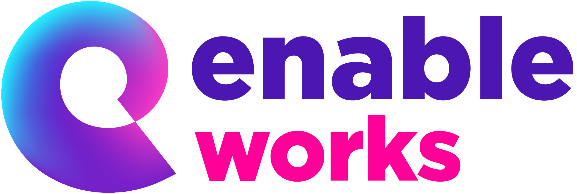 Please complete all sections and return the form to us at:	Your DetailsDo you want employment support? (tick the answer)Yes				No	Do you have a support need? (tick one or more)Did you get help to complete this form? Or are you referring this person to our service with their permission?  If so, please enter the details of the supporter/refer below.DeclarationI confirm that I am happy for ENABLE Works to hold the information given in this form in order to provide me with an employability service.  I understand that, should I not be accepted into the service or decide not to use the service, this information will be deleted.Full name:Address:(including Postcode)Telephone no:(home and mobile)NI Number:Date of birth:Email:Acquired Brain InjuryLearning DisabilityMental HealthVisual Impairment	Autism/Asperger Syndrome Hearing Impairment	Physical DisabilityOtherFull name:Relationship to you:ParentSupport WorkerDWP advisorTeacher
	  CarerSocial WorkerCPN/GP/Nurse/OTCareer’s AdvisorOther (please specify) ________________
	  Other (please specify) ________________
	  Other (please specify) ________________
	  Other (please specify) ________________
	  Organisation:Telephone no:Email:Name:Signed:Date: